Запрос коммерческого предложенияна услугиRFQ-TUR-01Дата: апрель 22, 2021Безопасная миграция в Центральной АзииТуркменистанКооперативное соглашение: 72011519CA00002Страна: ТуркменистанГеографический код: 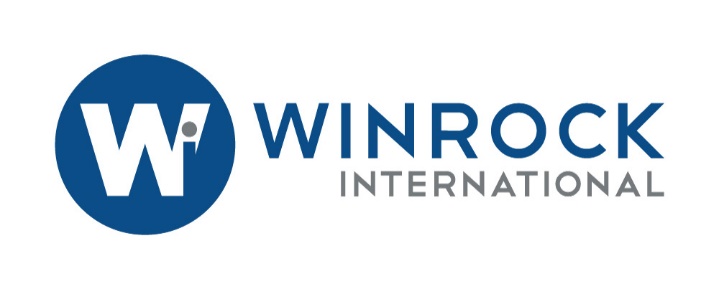 СодержаниеВведение	3Правила подачи коммерческого предложения	4Сроки подачи коммерческого предложения	4Вопросы и разъяснения правил подачи коммерческого предложения	4Подача коммерческого предложения через электронную почту	4Инструкции для поставщиков	4Техническое задание	5Тендерная документация	5Критерии оценки	5Заключение договора	6Подробные технические характеристики	7Заверение независимого определения цены 	7ВведениеПроект «Безопасная миграция в Центральной Азии» (SMICA, 2019-2024), финансируемый Агентством США по международному развитию (USAID) и реализуемый Winrock International (WI), направлен на укрепление сотрудничества с местными органами власти, частным сектором и гражданским обществом в продвижении миграции, основанной на правах человека, и противодействии торговли людьми, снижении уязвимости групп риска ко всем формам торговли людьми и улучшении идентификации и помощи жертвам торговли людьми. SMICA уделяет особое внимание предотвращению трудовой эксплуатации и торговли людьми во внутренних цепочках поставок путем повышения осведомленности о стандартах должной осмотрительности и соответствующих международных стандартах сертификации, обеспечивающих предотвращение трудовой эксплуатации в деятельности компаний.SMICA совместно с Проектом по развитию предпринимательства и бизнес-среды, финансируемым Агентством США по международному развитию (USAID), начал серию пилотных мероприятий, направленных на внедрение и сертификацию стандартов корпоративной социальной ответственности, таких как стандарт ISO 45001: Системы менеджмента охраны здоровья и безопасности труда и стандарт ISO 14001: Система экологического менеджмента, с выбранными туркменскими компаниями с целью обеспечения безопасных условий труда и справедливой трудовой практики, способствующих расширению экспортных возможностей их продукции.Правила подачи коммерческого предложенияСроки подачи коммерческого предложенияКоммерческие предложения должны быть отправлены не позднее 18:00 (UTC+5), пятницы, 7 мая, 2021 года. Заявки после окончания срока подачи не принимаются. Все предложения должны подаваться в соответствии с инструкциями, перечисленными ниже. Заявки по телефону не принимаются.Winrock International может запросить дополнительную документацию после окончания срока подачи заявок.Вопросы и разъяснения правил подачи коммерческого предложения Вопросы относительно этого запроса коммерческого предложения должны быть отправлены на SMICAProcurement@winrock.org не позднее четверга, 29 апреля, 2021 года. Winrock рассмотрит все потенциальные предложения и ответит на них.
Winrock рассмотрит правильно заполненные заявки поставщиков для определения наиболее выгодного для Winrock. Это открытый запрос предложения. Winrock оставляет за собой право вести переговоры с поставщиками с обсуждением или без него.Подача коммерческого предложения через электронную почту Предложения должны быть отправлены на SMICAProcurement@winrock.org с темой «Консультант по внедрению ISO 45001 и ISO 14001 на Индивидуальном предприятии «Парахат». Коммерческие предложения, представленные через электронную почту в ответ на этот запрос, будут рассмотрены при условии их соответствия следующим критериям:Инструкции для поставщиковПоставщик должен иметь юридическую регистрацию. Поставщик должен быть местной консалтинговой компанией или консультантом, зарегистрированным в качестве предпринимателяПоставщик должен иметь лицензию, необходимую для ведения подобного рода деятельностиПоставщик должен иметь не менее 2 лет соответствующего профессионального опыта на местном уровне в следующих областях:Знания и / или опыт работы в области введения / внедрения международных сертификатов, включая ISO 45001 и ISO 14001Поскольку Поставщик должен предоставить подробное описание услуг, он может связаться с представителем компании для уточнения информации о компании, ее системе управления, объеме внедрения и другую информацию, касающуюся проекта внедрения ISO, и ему рекомендуется организовать посещение компании для определения точного объема работУказанная стоимость должна включать стоимость за единицу и общую стоимость в туркменских манатах (TMT)Поставщик должен предоставить полную банковскую информациюПоставщик должен иметь подтвержденный потенциал для проведения технического обучения в различных аудиторияхПоставщик должен отлично владеть русским и туркменским языками и уметь составлять технические отчетыСрок действия коммерческого предложения: 15 дней с даты подачиWinrock оставляет за собой право вносить изменения или отменять это запрос коммерческого предложение в соответствии с требованиями USAID.Техническое задание:Winrock и выбранная местная компания будут совместно привлекать местного консультанта для предоставления консультационных услуг по внедрению ISO 45001 и ISO 14001 в этой компании.Этапы внедрения в выбранной компании запланированы на май - сентябрь 2021 года.Ниже приведены примерные этапы реализации, но Поставщик может предложить свой собственный подход и этапы реализации или реорганизовать / удалить некоторые из этих приведенных к примеру этапов.Ожидаемые результаты включают внедрение требований ISO 45001 и ISO 14001 в выбранной компании с высокой вероятностью её дальнейшей аккредитованной сертификации в соответствии с этими стандартами, что улучшит условия труда в компании, её методы защиты окружающей среды и возможности экспорта.Согласно финансовым условиям запроса коммерческого предложения, после отбора и в процессе заключения контракта Winrock оплатит 40% стоимости услуг выбранному консультанту в долларах США (конвертированных по официальному обменному курсу), а выбранная компания оплатит 60% стоимости услуг в национальной валюте.Тендерная документацияТехническое предложение по внедрению ISO 45001 и ISO 14001 в выбранных компаниях;Финансовое предложение по внедрению ISO 45001 и ISO 14001 в выбранных компаниях с разбивкой уровня трудозатрат по этапам внедрения и предлагаемым консультантам (если их больше одного), а также дневной ставкой/ставками каждого консультанта в туркменских манатахПредлагаемое резюме Поставщика с описанием соответствующих достижений.Другие документы, подтверждающие квалификацию и опыт Поставщика, включая сертификат(ы) от международных сертифицированных органов / учебных компаний по внедрению международных сертификатовЮридические документы Поставщика, т.е. свидетельство о регистрации и выписка из Единого реестра зарегистрированных юридических лиц (для юридических лиц) или свидетельство о регистрации и разрешение / патент для частных предпринимателейКритерии оценкиПредложения будут оцениваться как по техническим характеристикам на основе обзора выполненных проектов и собеседования, так и по обоснованности стоимости.Заключение договораWinrock уведомит выбранного Поставщика и предоставит договор на подпись в течение недели, начиная с 14 мая 2021 года. Срок действия договора составляет не более 6 месяцев.Подробные технические характеристикиПоставщик может предложить собственный подход и этапы реализации или реорганизовать / удалить некоторые из вышеперечисленных этапов реализации.Заверение независимого определения цены(а) Оферент удостоверяет, что -(1) Цены в этом предложении были получены независимо, без намерения ограничить конкуренцию, без каких-либо консультаций, общения или соглашения с любым другим оферентом, включая, помимо прочего, дочерние компании или другие организации, в которых продавец имеет какую-либо собственность. или другие интересы, или любой конкурент, связанный с (i) этими ценами, (ii) намерением подать предложение, или (iii) методами или факторами, используемыми для расчета предлагаемых цен;(2) Цены в этом предложении не были и не будут сознательно разглашаться оферентом, прямо или косвенно, любому другому оференту, включая, помимо прочего, дочерние компании или другие организации, в которых оферент имеет какую-либо собственность или другие интересы, или любым конкурентом до открытия торгов (в случае запечатанного запроса предложений) или присуждения контракта (в случае переговоров или конкурентных предложений), если иное не требуется по закону; и(3) Оферент не предпринимал и не будет предпринимать попыток склонить какое-либо другое предприятие или отдельное лицо подать или не подавать предложение цены с целью ограничения конкуренции или влияния на конкурентную среду.(b) Каждая подпись на предложении цены считается свидетельством подписавшего о том, что подписавшийся -(1) Является ли лицо в организации оферента ответственным за определение цен, предлагаемых в этой заявке или предложении цены, и что подписавшая сторона не участвовала и не будет участвовать в каких-либо действиях, противоречащих подпунктам (а) (1) - (а) (3) выше; или же(2) (i) Уполномочен в письменной форме действовать в качестве агента для стороны оферента при удостоверении того, что эти стороны не участвовали и не будут участвовать в каких-либо действиях, противоречащих подпунктам (а) (1) - (а) (3) выше; (ii) В качестве уполномоченного агента удостоверяет, что стороны оферента не участвовали и не будут участвовать в каких-либо действиях, противоречащих подпунктам (а) (1) - (а) (3) выше; и (iii) В качестве агента лично не участвовал и не будет участвовать в каких-либо действиях, противоречащих подпунктам (а) (1) по (а) (3) выше.(c) Оферент понимает и соглашается с тем, что:(1) нарушение этого удостоверения приведет к немедленной дисквалификации в этом запросе коммерческого предложения без права предъявления требований и может привести к дисквалификации в будущих запросах; и(2) Обнаружение любого нарушения после присуждения выигрыша оференту приведет к прекращению присуждения выигрыша за невыполнение обязательств.№Этапы внедренияСроки1Диагностический / предварительный аудит Системы менеджмента май - июнь 2021 г.2Создание организационной структуры Системы менеджмента качества (СМК) и формирование Офиса управления Проектом июнь 2021 г.3Разработка процессной модели Системы менеджмента и документирование процессовиюль 2021 г.4Внедрение нормативной документации и практическая реализация Системы менеджмента в соответствии с процессной модельюавгуст 2021 г.5Подготовка Системы менеджмента Предприятий к сертификациисентябрь 2021 г.Критерии выбора Критерии выбора Баллы 1.  Предыдущие достижения (будут оцениваться на основании предоставленной информации о ранее выполненных аналогичных проектах)40 2. Наличие необходимого потенциала для выполнения задачи (будет оцениваться на основе собеседования)20 3.Рентабельность предлагаемого бюджета (будет оцениваться на основе предлагаемого бюджета и уточняться во время собеседования)40Общий результат (из 100 баллов) Общий результат (из 100 баллов) 100 